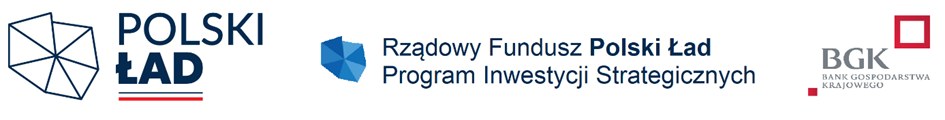 Załącznik nr 3Zbiorcze zestawienie kosztów Składniki cenotwórcze:Stawka roboczo-godziny (R): ...........................Koszty pośrednie (Kp): .....................................Zysk (Z): ...........................................................* Wykonawca zobowiązany jest do wypełnienia i określenia wartości wszystkich pozycji określonych w niniejszym załączniku. Wymaga się wykazania zastosowanych składników cenotwórczych tj. stawki robocizny, kosztów pośrednich i zysku.					…….......…………................................................................Podpis/podpisy osób uprawnionych do składaniaoświadczeń woli w imieniu Wykonawcy (kwalifikowany                                                                                   podpis  elektroniczny lub podpis zaufany lub podpis osobisty)L.p.Zakres realizacyjny KosztKosztL.p.Zakres realizacyjny  nettobruttoRozbiórka budynku klubu sportowego, przyległych trybun, dwóch budynków kas z bramą wjazdową, częścią ogrodzenia i infrastruktury technicznej.Budowa budynku Klubu Sportowego „Beskid” o pow. 444,89 m2 w stanie wykończonym zamkniętym, z trybuną zadaszoną o pow. 611 m2 i niezadaszoną o pow. 54 m2.Budowa wewnętrznych instalacji: sanitarnych (wod. - kan., gaz, c. o.).Budowa wewnętrznych instalacji: elektrycznych i słaboprądowych, wentylacji mechanicznej i klimatyzacji.Budowa zewnętrznych instalacji: elektrycznych i instalacji oświetlenia wraz z kanalizacją kablową, kanalizacją teletechniczną oraz liniami kablowymi, wody, kanalizacji sanitarnej, kanalizacji deszczowej wraz ze zbiornikiem retencyjnym podziemnym.Budowa budynku kas z bramą wjazdową oraz instalacjami wewnętrznymi: sanitarnych (wod. - kan., gaz, c.o.), elektrycznych                         i słaboprądowych.Zagospodarowanie terenu z parkingami zewnętrznymi terenowymi, ciągami komunikacji pieszej i kołowej, przebudową bieżni do rekreacji wraz z obiektami małej architektury m.in. wiatą śmietnikową i zadaszeniem agregatu prądotwórczego.Inne  prace i roboty niezbędne do prawidłowego wykonania przedmiotu umowy.Razem wartość zamówieniaRazem wartość zamówienia